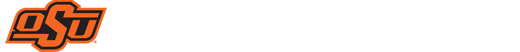 Veterinary Technology Program 2023 Application ChecklistPriority will be given to applications received on or before Thursday, May 18, 2023. Applications received after this date will be given conditional consideration as space in the program allows. If you have completed all of the items on this checklist, then please click here to access the Veterinary Technology Program application. If you have questions during the application process, please call 405-945-3282. Applicants will be notified of their application status by June 30, 2023.AdmissionsAdmissionsApplied and admitted to OSU-Oklahoma City  (https://osuokc.edu/enroll)Submitted all official transcripts to the Office of AdmissionsReceived Campus-Wide Identification (CWID) number (required for                                                                                                                      Veterinary Technology Program application)Received okstate.edu email address (required for Veterinary Technology Program application)Pre-RequisitesPre-RequisitesEnrolled in CHEM 1154 or an equivalent Chemistry course for Spring 2023OR Completed CHEM 1154 or an equivalent Chemistry course with a grade of “C” or betterEnrolled in a college-level Math course for Spring 2023OR Completed a college-level Math course with a grade of “C” or betterEnrolled in Microbiology for Spring 2023ORCompleted Microbiology with a grade of “C” or betterEnrolled in Veterinary Medical Terminology for Spring 2023ORCompleted Veterinary Medical Terminology with a grade of “C” or betterAdditional RequirementsAdditional RequirementsHave a letter of reference from a licensed Doctor of Veterinary Medicine, Registered Veterinary Technician, or another professional referenceComplete a minimum of eight hours of career shadowing at a veterinary medical facility and complete the career shadow form. Note: if the applicant is already employed at a veterinary facility, work hours count as shadow hours. The career shadow form still needs to be submitted with work dates and hours used in the log of experience. 